::::::::::::::::::::::::::::::::::::::::::::::::::::::::::::::::::::::::::::::::::Dwa kościoły św. Wawrzyńca 
w obiektywie Tomasza Zawiślaka 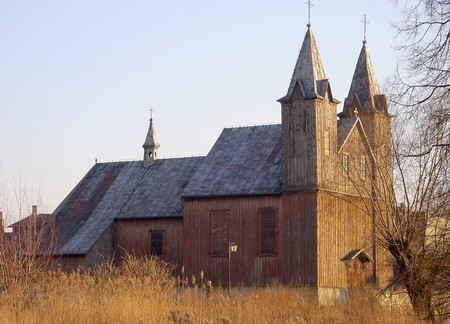 Rok 2007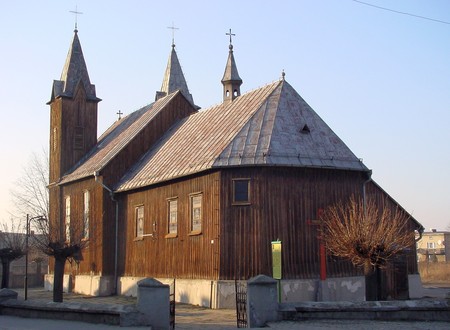 Rok 2007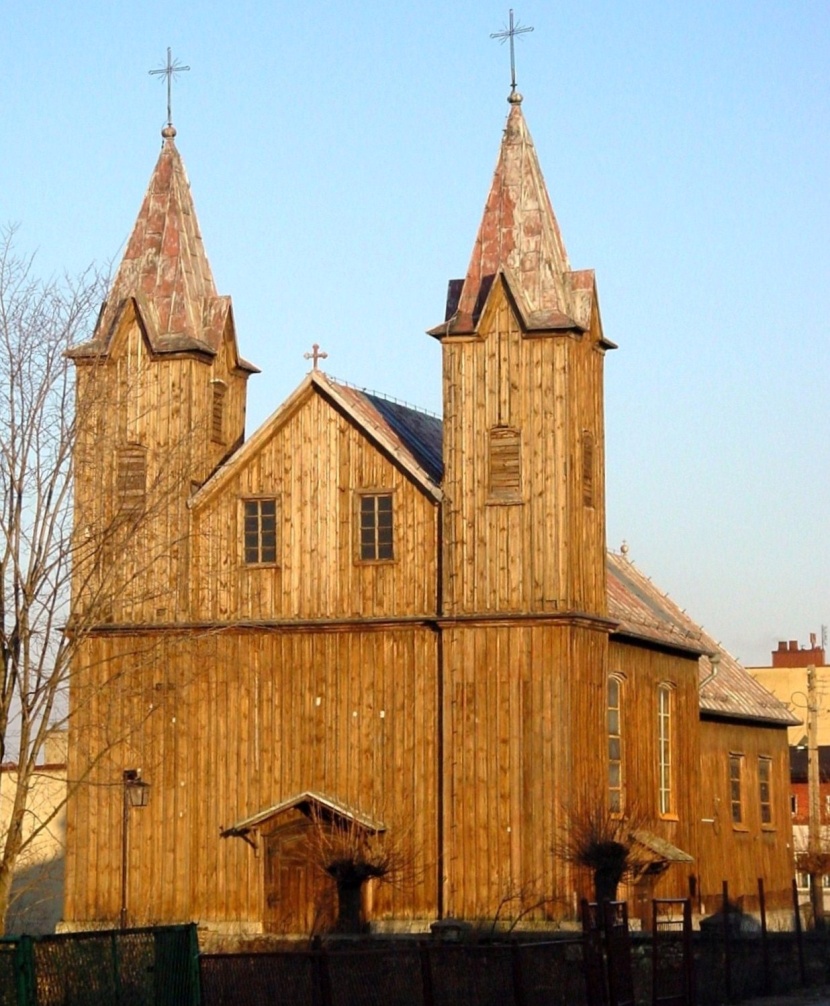 Rok 2007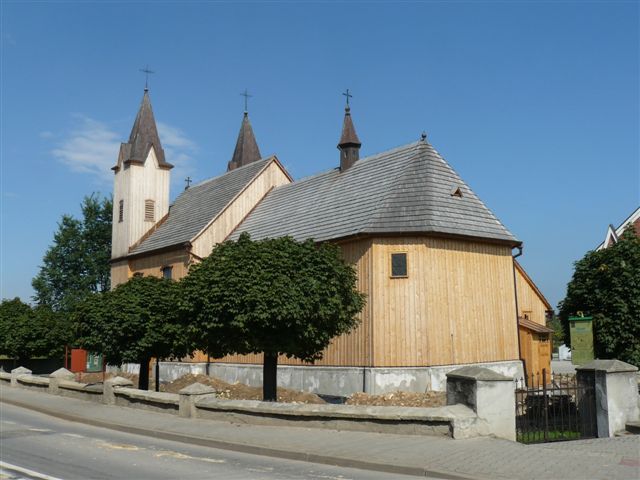 Rok 2010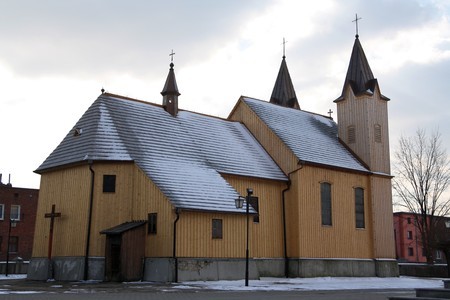 Rok 2010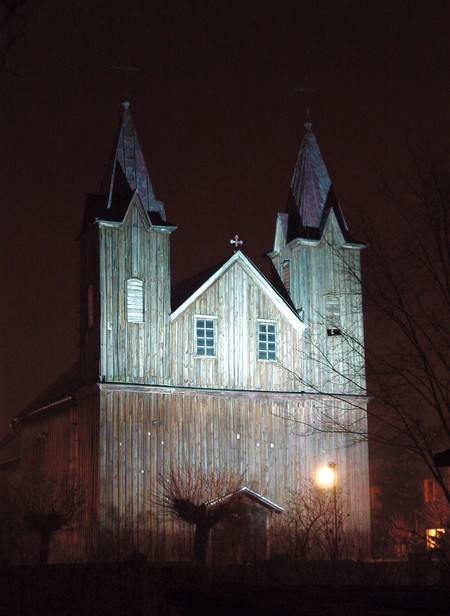 Rok 2007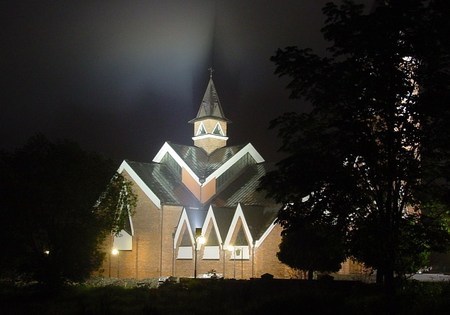 Rok 2007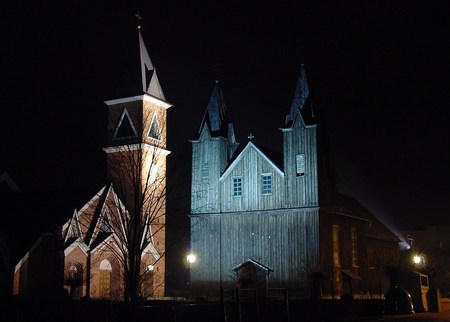 Rok 2007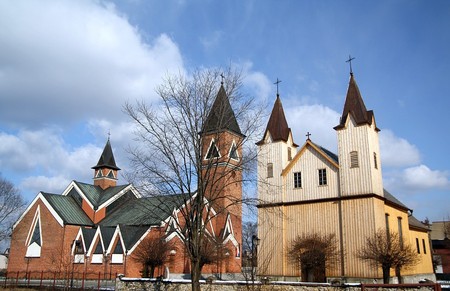 Rok 2011::::::::::::::::::::::::::::::::::::::::::::::::::::::::::::::::::::::::::::::::::::  